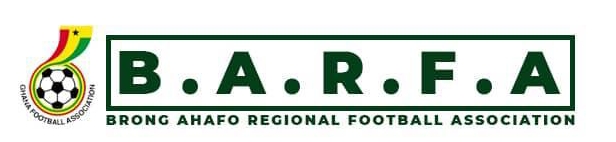 DIVISION TWO MIDDLE LEAGUE FIXTURES 2021/2022TWUMASIKROM 3RDFIXTURE 1 WEDNESDAY (29/06/2022)	AKUMADAN FC			V 	SUNYANI REFORMERS FC-8:00AMNKORANZA ALL STARS FC	V	NKORANZA ADEHYEA FC -1:00PMFIXTURE 2	         FRIDAY (01/07/2022)NKORANZA ADEHYEA FC		V	AKUMADAN FC	-11:00AMNKORANZA ALL STARS FC	V	SUNYANI REFORMERS FC	-3:00PMFIXTURE 3	         SUNDAY (01/07/2022)AKUMADAN FC			V	NKORANZA ALL STARS FC	-8:00AMNKORANZA ADEHYEA FC		V	SUNYANI REFORMERS FC	-11:00AM